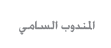 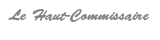 Communiqué de presseOrganisation au Maroc du 61ème Congrès Mondial del’Institut International de StatistiqueConformément au vœu formulé par son comité exécutif, l’Institut International de Statistique organise en 2017, en partenariat avec le HCP, son 61ème congrès mondial de la statistique au Maroc.Il est à rappeler que, depuis sa création à Londres en 1885, l’Institut International de Statistique a pour mission de développer et d’améliorer les méthodes statistiques et leurs applications et compte parmi ses membres les plus éminents statisticiens du monde et plusieurs institutions statistiques nationales et internationales.A son initiative, les congrès mondiaux de la statistique rassemblent tous les deux ans pendant une semaine plus de 2000 statisticiens provenant de près de 120 pays en vue de discuter et échanger leur expérience à travers un millier de communications. Les congrès les plus récents ont eu lieu à Durban en 2009 et à Dublin en 2011. Ceux de 2013 et 2015 auront lieu respectivement à Hong Kong et à Rio de Janeiro.Dans ce cadre, la tenue du 61ème congrès mondial de la statistique prévu à Marrakech constitue un hommage à la qualité du système marocain de statistique et un nouveau témoignage de l’audience internationale des travaux du HCP.                                                                                             Ahmed Lahlimi Alami                                                                                                    Haut Commissaire au Plan          